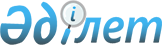 Қазақстан Республикасы Үкіметінің 2008 жылғы 2 ақпандағы N 88 қаулысына өзгеріс енгізу туралыҚазақстан Республикасы Үкіметінің 2008 жылғы 24 желтоқсандағы N 1237 Қаулысы      Қазақстан Республикасының Үкіметі ҚАУЛЫ ЕТЕДІ: 



      1. "Қазақстан Республикасы Үкіметінің заң жобалау жұмыстарының 2008 жылға арналған жоспары туралы" Қазақстан Республикасы Үкіметінің 2008 жылғы 2 ақпандағы N 88 қаулысына (Қазақстан Республикасының ПҮАЖ-ы, 2008 ж., N 4, 46-құжат) мынадай өзгеріс енгізілсін: 

      көрсетілген қаулымен бекітілген Қазақстан Республикасы Үкіметінің заң жобалау жұмыстарының 2008 жылға арналған жоспарында: 

      реттік нөмірі 58-жол алынып тасталсын. 



      2. Осы қаулы қол қойылған күнінен бастап қолданысқа енгізіледі.        Қазақстан Республикасының 

      Премьер-Министрі                           К. Мәсімов 
					© 2012. Қазақстан Республикасы Әділет министрлігінің «Қазақстан Республикасының Заңнама және құқықтық ақпарат институты» ШЖҚ РМК
				